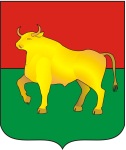 АДМИНИСТРАЦИЯ КУЙБЫШЕВСКОГО РАЙОНАПОСТАНОВЛЕНИЕг. КуйбышевНовосибирская область20.07.2015  № 677В целях повышения престижа сферы культуры  муниципальных образований Куйбышевского района, создания условий для объективной оценки и стимулирования повышения качества  деятельности учреждений культуры Куйбышевского района посредством принципа соревновательности  администрация Куйбышевского районаОб утверждении Положения о рейтинговой системе оценки деятельности культурно-досуговых учреждений Куйбышевского районаПОСТАНОВЛЯЕТ:            1. Утвердить Положение о рейтинговой системе оценки деятельности культурно-досуговых учреждений Куйбышевского района (приложение № 1).            2. Утвердить состав экспертной группы  по определению рейтинга учреждений культуры Куйбышевского района (приложение № 2).            3. Контроль за исполнением постановления возложить на начальника управления культуры, спорта, молодёжной политики и туризма администрации Куйбышевского района Г.И. Пономарёву.Глава Куйбышевского района						       В.А. ФункОтрокова66 230Разослать:1. Организационно-контрольный отдел управления делами администрации Куйбышевского района – 2 экз.2. Управление культуры, спорта, молодежной политики  и туризма администрации Куйбышевского района – 2 экз.СОГЛАСОВАНОНачальник управления культуры, спорта, молодежной политики и туризмаадминистрации Куйбышевского района________________ Г.И. Пономарёва «_____» ___________ 2015 г.Заместитель начальника управления делами –начальник юридического отделаадминистрации Куйбышевского района_______________В.А. Лерх«_____» ___________ 2015 г.